Instructor: Dr. Kailash JoshiOffice location: 207, Express Scripts Hall  Mailbox location: 210, Express Scripts Hall. Office hours:	Monday 11:00 am – 12:00 pm, and other times by appointmentE-mail address: joshi@umsl.edu Communications:  Please check your university email and announcements on MyGateway for periodic updates. Course documents and assignments will be posted on MyGateway with necessary instructions for completion and submission.Note: If anyone has a health condition or disability, which may require accommodations in order to effectively participate in this class, please contact the Disability Access Services Office at 144 Millennium Student Center (ph: 314-516-6554). Course MaterialsRequired Text Book: Information Systems, Concepts & Applications, custom edition for the  of  - , including Essentials for Design for JavaScript (available at the University book store)Online reference for HTML & JavaScript and other material as assigned in class  		http://www.w3schools.comCourse DescriptionPrerequisites: BA 1800 or satisfactory performance on proficiency exam.The course covers concepts of information systems as they relate to business functions, including web page design and e-commerce, telecommunications, systems analysis and design, ethics of information system design and use, information security, foundations of database systems and integrated business information systems. Students will also gain valuable strategies for career development, contact management and networking.Learning OutcomesUpon completion of the course, students will have an understanding of:Challenges confronting the management of information systems Analysis, design and implementation of information systems Telecommunications and mobile computingWeb – Based application developmentE-commerce Legal, ethical, privacy, and security issues relating to information systemsCommunication & networking skills Emerging topics in information systemsGrading PolicyTentative ScheduleAssignments and ProjectsTutors for Assignmentshttp://www.umsl.edu/~duncanmv/tutor.htmlImportant Dates: Jan 18, class begins 9:30 a.m.March 14, Exam - I, 9:30 p.m. to 10:45 a.m. April 25, Exam - II, 9:30 p.m. to 10:45 a.m.Attendance and class participationStudents are expected to attend all classes. Classes consist of lectures, in-class exercises, reviews, presentations and exams. If you have to be absent (illness, injury, etc.) be considerate and notify me as soon as possible. Students are expected to be punctual. This is appropriate and professional. However, if you have a legitimate reason for being late or have to leave a class early, please inform me in advance. Class participation from your end is indispensable from a learning point of view - both for you and your class mates. While adequate participation may earn you the assigned points, not participating may affect your overall grade. Please read assigned material before class and make every effort to participate in class discussions.AssignmentsAll assignments with more than one page must be either stapled, or paper clipped. Papers which are folded over or corners torn to keep pages together are NOT acceptable. All assignments should also be typed, with double spaced 12 pitch type. Late assignments will be accepted up to a maximum TWO days. Late submissions will be assessed a penalty of 20% of the total points. No submissions will be accepted after the two day period.Exams Two exams will be given. Both exams may include multiple choice, true/false, essay type and objective questions and writing HTML and Javascript code using pen and paper. Dates for the exams are listed on the schedule page. Make-up exams are not offered except under exceptional circumstances. Please make whatever arrangements are necessary to ensure your attendance on those two days. Any conflicts with other exams should be reported to the instructor at least one week prior to the examination to qualify for an alternative test date. Policy Statements:University policy clearly defines the requirements for academic honesty and defines disciplinary actions to which a student may be subject to if these requirements are violated. All students are expected to respect their classmates, the instructor and the university.  Civility is a basic requirement.  Cell phones, pagers, personal digital assistants and MP3 players should not be used during class time.  This syllabus may be revised at the discretion of the instructor without prior notification or consent of the student.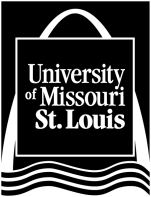 INFSYS 2800 – Spring 2012 INFORMATION SYSTEMS CONCEPTS AND APPLICATIONSMonday & Wednesday 9:30am to 10:45 A.M. - 003 Expr Scripts Hall Homework Assignments20%Project & Presentation20%Exam – I25%Exam – II25%Attendance and Class Participation10%Total:100%Approx. WeekTopicAssigned 01/18/2012Course Introduction01/23/2012Introduction to IS01/25/2012How businesses use Information SystemsIS C&A Chapter 201/30/2012Introduction to HTMLhttp://www.w3schools.com (HTML only)02/01/2012HTML continued02/06/2012HTML continuedhttp://www.w3schools.com02/08/2012Enterprise ApplicationsIS C&A Ch 9 02/13/2012Ethical and social issues in Information SystemsIS C&A Chapter 402/15/2012E-Commerce and the Digital FirmIS C&A Chapter 1002/20/2012JavaScript HTML assignment due02/22/2012JavaScript continued02/27/2012JavaScript continued02/29/2012JavaScript continued03/05/2012JavaScript continued03/07/2012Securing Information SystemsIS C&A Chapter 803/12/2012HTML & Exam - I Review03/14/2012EXAM - IChapters: 2, 4, 8, 9, 10 and HTML (Tables are included)03/19/2012MIS Cases - Advanced Excel FunctionsMilligan’s Backyard Storage Kits, Pgs. 1-503/21/2012MIS Cases - Advanced Excel FunctionsPiedmont Trailer Manufacturing Company, Pgs. 6-12JavaScript  assignment due03/26/12Spring Break – NO CLASS03/28/12Spring Break – NO CLASS04/02/2012IS ImplementationEI Model04/04/2012MIS Cases - Database Applications04/09/2012Building and Managing SystemsIS C&A Chapter 1304/11/2012Building and Managing SystemsIS C&A Chapter 1304/16/2012Databses and Information ManagementIS C&A Chapter 6Excel Assignment due04/18/2012Databases and Information Management (contd.)IS C&A Chapter 604/23/2012Exam – II Review Projects -  in class work time4/25/2012Exam - IIChapters: 6, 13 and Javascript portions covered in class04/30/2012Project Presentations Website project due05/02/2012Project Presentations (Contd.) AssignmentsDue DatesAssignment 1: HTML02/20/2012Assignment 2: JavaScript03/21/2012Assignment 3: Excel04/16/2012Website Projects04/30/2012